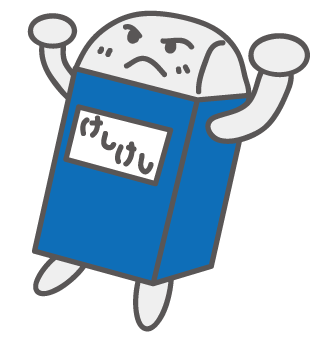 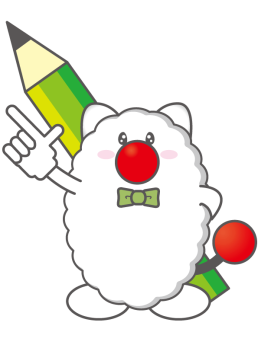 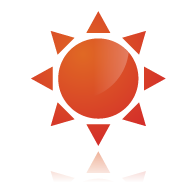 おをって、ににおう！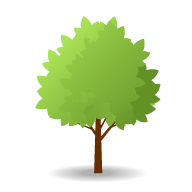 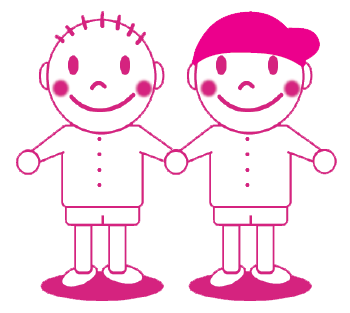 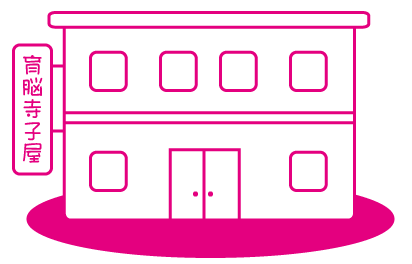 〈期間〉平成26年　月　日～　月　日まで　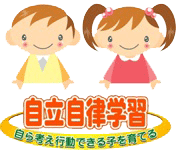 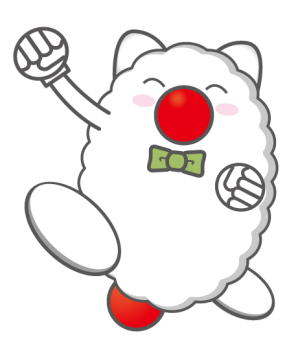 ※体験の際は事前にご連絡下さい。